クレジット メモのサンプルレター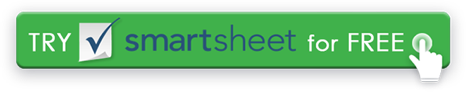 会社名会社住所行 1会社住所行 2会社住所行 3クレジットメモ  顧客名顧客住所行 1顧客住所行 2顧客住所行 3親愛なる_当社の記録によると、あなたのアカウントは現在、0.00ドルのプラスのクレジット残高を保持しています。この金額は、私たちとの将来のバランスに考慮されます。これは、この残高を認識するための通知書に過ぎず、あなたの側でアクションは必要ありません。ご不明な点がございましたら、お気軽にお問い合わせください。それはあなたにサービスを提供する喜びであり、私たちは将来的にあなたのビジネスを処理することを楽しみにしています!名前タイトル会社名連絡先電話番号 アドレス免責事項Web サイト上で Smartsheet から提供される記事、テンプレート、または情報は参照用です。情報を最新かつ正確に保つよう努めていますが、当サイトまたはウェブサイトに含まれる情報、記事、テンプレート、関連するグラフィックスに関する完全性、正確性、信頼性、適合性、または可用性について、明示または黙示的ないかなる表明も保証も行いません。したがって、そのような情報に対する信頼は、お客様の責任で厳重に行われます。